Darovací smlouvauzavřená níže uvedeného dne, měsíce a rokuve smyslu ust. § 2055 a násl. zákona č. 89/2012 Sb., občanský zákoník, v platném znění,mezi těmito smluvními stranami:DÁRCE:				město Strakonicezastoupený:				starostou Mgr. Břetislavem Hrdličkousídlo:					Strakonice, Velké náměstí 2identifikační číslo:			00251810bankovní spojení:               	ČSOB a. s., pobočka Strakoniceč. účtu:                             	182050112/0300(dále jen dárce)OBDAROVANÝ:			Římskokatolická farnost Strakonicejednající:	farářem Romanem Dvořákem	sídlo:            	Strakonice, Velké náměstí 4identifikační číslo:                  	650 16 963číslo bankovního účtu: 	680020389/0800(dále jen obdarovaný)v tomto znění:I.Předmět smlouvy 1. Dárce touto smlouvou daruje obdarovanému dar ve výši 1 000 000 Kč, slovy: jeden milion korun českých, který je určen na rekonstrukci kostela sv. Prokopa.2. Dar předá dárce obdarovanému poukázáním finanční částky ve prospěch bankovního účtu obdarovaného uvedeného v záhlaví této smlouvy nejpozději do 14 pracovních dnů od uzavření této smlouvy. Dnem poskytnutí daru se rozumí den odepsání finančních prostředků z účtu dárce.3. Obdarovaný prohlašuje, že shora specifikovaný finanční dar poskytnutý na základě této smlouvy přijímá.II. Ochrana osobních údajůObě smluvní strany se zavazují zachovávat mlčenlivost o všech informacích, které se při plnění této smlouvy dozví. Tato povinnost neplatí pro případy, kdy je zpřístupnění určitých informací vyžadováno právními předpisy.S odkazem na obecné nařízení č. 2016/679 o ochraně fyzických osob v souvislosti se zpracováním osobních údajů a o volném pohybu těchto údajů, se obě smluvní strany zavazují  učinit taková opatření, aby osoby, které se podílejí na realizaci jeho závazků z této smlouvy, zachovávaly mlčenlivost o osobních údajích, o nichž se dozvěděly při výkonu své práce, včetně těch, které dárce eviduje pomocí výpočetní techniky, či jinak. Za porušení tohoto závazku se považuje využití těchto údajů a dat, jakož i dalších vědomostí pro vlastní prospěch obou smluvních stran, ve prospěch třetí osoby nebo jiné důvody.Závazky smluvních stran uvedené v tomto článku trvají i po skončení smluvního vztahu.III.Ustanovení společná a závěrečnáObdarovaný souhlasí se zveřejněním této smlouvy. Obdarovaný prohlašuje, že skutečnosti uvedené v této smlouvě nepovažuje za obchodní tajemství ve smyslu ust. § 504 zákona 
č. 89/2012 Sb., občanský zákoník, v platném znění. Obdarovaný souhlasí se zpracováním jeho osobních údajů dárcem ve vztahu k zákonu č. 106/1999 Sb., o svobodném přístupu 
k informacím, v platném znění, a s uchováváním osobních dat v souladu s právními předpisy upravujícími zpracování osobních údajů. Tento souhlas je poskytován na dobu neurčitou pro vnitřní potřeby dárce a dále pro účely informování veřejnosti o jeho činnosti.Smluvní strany berou na vědomí, že tato smlouva včetně všech dodatků podléhá povinnosti uveřejnění v registru smluv dle zákona č. 340/2015 Sb., o registru smluv, v platném znění. Tato smlouva nabývá účinnosti dnem uveřejnění v registru smluv. Povinnost uveřejnit tuto smlouvu v registru smluv se zavazuje v zákonné lhůtě splnit dárce.Tato smlouva nabývá platnosti podpisu oprávněnými zástupci obou smluvních stran 
a účinnosti dnem zveřejnění v registru smluv. Změny a doplňky této smlouvy lze provádět pouze dohodou smluvních stran formou písemných číslovaných dodatků podepsaných oběma smluvními stranami.4. Ostatní otázky touto smlouvou neupravené se řídí obecnými ustanoveními občanského zákoníku. 5. Smlouva je vyhotovena ve dvou stejnopisech majících povahu originálu, z nichž jedno paré obdrží obdarovaný a jedno paré dárce.6. Tato smlouva byla schválena usnesením Zastupitelstva města Strakonice č. 600/ZM/2022 dne 29. 6. 2022.7. Na důkaz výslovného souhlasu s obsahem a všemi ustanoveními této smlouvy a své pravé, svobodné a vážné vůle, je tato smlouva po jejím přečtení smluvními stranami vlastnoručně podepsána. Ve Strakonicích dne ……………..…                                Ve Strakonicích dne …………….……..
……………...………………………...                                           ……………...………………………………..       	      ……………...………                                          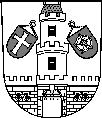 